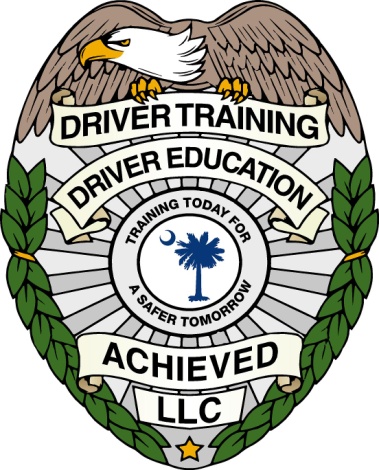 Driver Education Achieved LLCPersonal Information - StudentDriver Education Achieved LLCPersonal Information - StudentFull Name on License or PermitNickname (Name you prefer)Home address (Street)Student e-mail addressCell phone number   (Best Contact)2nd Contact NumberBirthday (MM/DD/YYYY)Driver’s License or Permit NumberDate License or Permit was issuedName of High School Attending & GradeSchool dismissal time  (pick up time)Emergency Contact InformationEmergency Contact InformationIn case of emergency, contact (Full Name & Relationship)Emergency contact #e-mail address for Payment Receipt(sent when full payment is received)